Кадры решают всё! Открыт прием заявок на конкурс для молодых и будущих управленцев 

В Иркутской области с 10 июля начался отборочный этап регионального конкурса «Кадры нового поколения для местного самоуправления».

Тебе от 18 до 30 лет и ты хочешь изменить к лучшему наш регион?  Тогда подавай заявку!

Ты получишь шанс пройти бесплатное обучение по программам повышения квалификации в сфере государственного и муниципального управления. Получишь поддержку наставников из числа руководителей органов исполнительной власти Иркутской области. А также сможешь войти в молодежный кадровый резерв муниципального и государственного управления!

Чтобы принять участие в конкурсе, необходимо предоставить:
 заявку-анкету (см. в приложении к посту);
 копию диплома об образовании, рекомендательное письмо администрации муниципального образования Иркутской области (или общественной организации / профессиональной образовательной организации / образовательной организации высшего образования / предприятия, в котором претендент работает);
 согласие на обработку персональных данных (см. приложение к посту);
 эссе на тему: «Иркутская область – территория развития»; «Молодежь = будущее Иркутской области»; «Моё будущее в Иркутской области»;
 копии сертификатов, дипломов, благодарностей, грамот, подтверждающих участие претендента в муниципальных, региональных и/или федеральных профессиональных конкурсах (олимпиадах) - при их наличии;
 видеовизитку продолжительностью до трех минут на тему: «Я успешен в…». Формат MP4, MOV или AVI. При записи видео претендент должен находиться в кадре.

 Всё это в электронном виде необходимо направить на электронную почту mkc_irkutsk@mail.ru (Молодежный кадровый центр).

 Отборочный этап продлится до 3 августа 2020 года. В полуфинал будет отобрано 80 участников.

 В ходе полуфинала состоится трехдневная образовательная, деловая и проектная программа в дистанционном формате, а также практический этап. Участники будут реализовывать свои проекты в территориях под руководством наставников с августа по сентябрь 2020 года.

 В финале участников ждет двухдневная деловая программа, презентация реализованных проектов и подведение итогов конкурса. Всё это пройдет до 30 ноября 2020 года.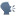 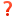 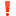 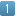 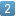 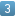 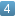 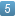 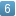 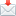 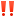 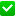 Положение о конкурсе, заявка участника, согласие на сайте http://www.profirk.ru/Организатор: Министерство по молодежной политике Иркутской области

#кнп38 #молодежьПрибайкалья #молодежнаяполитика #кадрыновогопоколения #БудущееСибири #Сибирь #Иркутскаяобласть #Иркутск #Братск #Ангарск #УстьИлимск #УсольеСибирское #Усолье #Черемхово #Шелехов #УстьКут #Тулун #Саянск #Нижнеудинск #Тайшет #Зима #Вихоревка #Слюдянка #Бодайбо #Свирск #Байкальск #Киренск #луковников_молодежка38 #молодежка38